Prix netsLes plats "faits maison" sont élaborés sur place à partir de produits bruts sauf fritesLes plats "faits maison" sont élaborés sur place à partir de produits bruts sauf fritesLes plats "faits maison" sont élaborés sur place à partir de produits bruts sauf fritesLes plats "faits maison" sont élaborés sur place à partir de produits bruts sauf fritesMENU 23.50 €MENU 29.00 €MENU 29.00 €MENU 29.00 €(1 entrée + 1 plat) ou (1 plat + 1 dessert)(1 entrée + 1 plat + 1 dessert)(1 entrée + 1 plat + 1 dessert)(1 entrée + 1 plat + 1 dessert)Menus servis le midi jusqu’à 13h30 et le soir jusqu’à 22h00Menus servis le midi jusqu’à 13h30 et le soir jusqu’à 22h00Menus servis le midi jusqu’à 13h30 et le soir jusqu’à 22h00Menus servis le midi jusqu’à 13h30 et le soir jusqu’à 22h00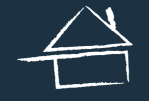 PLATSPLATSPLATSPLATSMAGRET ENTIER   DU SUD- OUEST   ENV. 400G    SUPP. 9 EUROS    ENTRECOTE BŒUF RACE A VIANDE ENV. 400G    SUPP. 9 EUROS   MAGRET ENTIER   DU SUD- OUEST   ENV. 400G    SUPP. 9 EUROS    ENTRECOTE BŒUF RACE A VIANDE ENV. 400G    SUPP. 9 EUROS   MAGRET ENTIER   DU SUD- OUEST   ENV. 400G    SUPP. 9 EUROS    ENTRECOTE BŒUF RACE A VIANDE ENV. 400G    SUPP. 9 EUROS   MAGRET ENTIER   DU SUD- OUEST   ENV. 400G    SUPP. 9 EUROS    ENTRECOTE BŒUF RACE A VIANDE ENV. 400G    SUPP. 9 EUROS   DESSERTSDESSERTSDESSERTSDESSERTS